ПАМЯТКА ДЛЯ ШКОЛЬНИКОВ ПО ДОРОЖНОЙ БЕЗОПАСНОСТИ В ТЕМНОЕ ВРЕМЯ СУТОК РЕБЯТА, ПОМНИТЕ!Ежедневно, как только вы выходите из дома и школы, вы  становитесь участниками дорожного движения. Не забывайте о личной безопасности при выходе на улицу!Осенняя пора – период значительных изменений в природе. Это и колебания температуры, и осадки, и продолжительность светового дня, и плохая видимость на дорогах во время тумана, дождя, снега. Всё вышеперечисленное значительно влияет на дорожно-транспортную обстановку.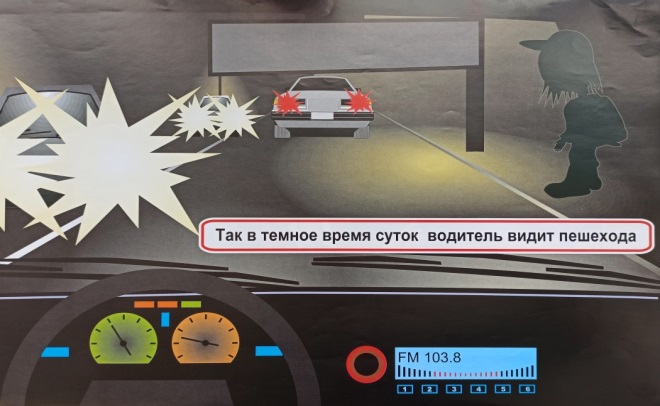 При переходе проезжей части в ненастную погоду необходимо быть особенно внимательными!Прежде чем начать переход - остановитесь, осмотритесь, убедитесь, что вашей безопасности ничего не угрожает.Если на улице сыро и скользко, автомобиль не может мгновенно остановиться, даже если водитель сразу нажмет на тормоз, поэтому никогда внезапно не выходите на дорогу.При плохой погоде, когда сыро, скользко, туманно, идет дождь или снег, на проезжей части дороги обзору могут мешать капюшоны и зонтики. При переходе дороги капюшон нужно снять, а зонтик поднять повыше.Телефон и наушники опасны на дороге! Разговор по мобильному телефону, использование наушников при переходе через дорогу и при движении на велосипеде также создают реальную угрозу жизни. Ведь опасность на дороге можно не только увидеть, её можно и услышать. А слушая музыку, надев наушники или разговаривая во время движения по телефону, человек не может услышать, приближающееся транспортное средство или сигнал водителя, и подвергает себя опасности.В темное время суток водитель может не увидеть пешехода. Чтобы стать заметней, носите одежду со световозвращающими элементами или надевайте сверху специальные жилеты. Они будут отражать свет фар и светиться в темноте. Использование световозвращающих элементов значительно снижает риск наезда на пешехода.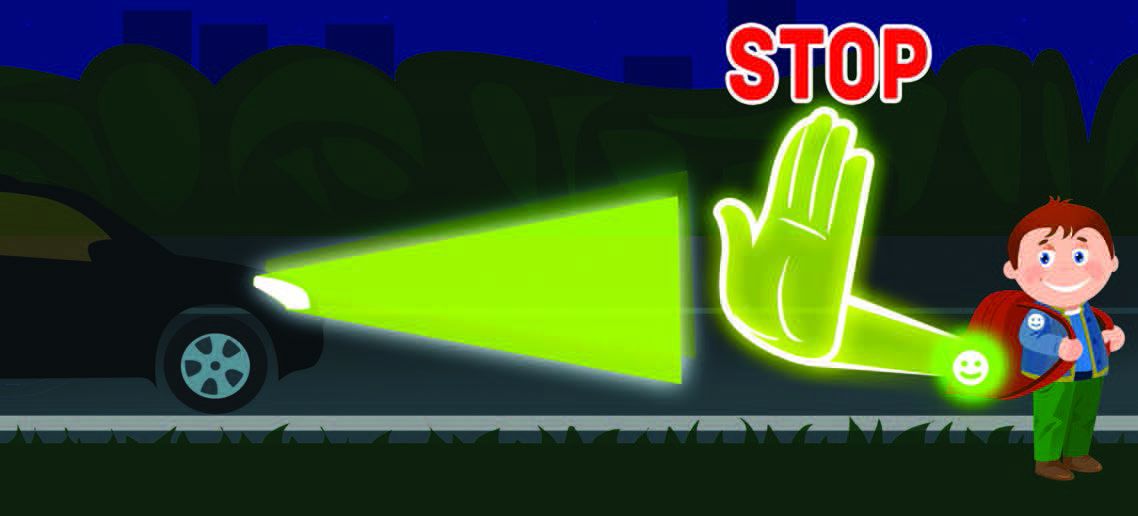 Не нарушайте правила дорожного движения сами и не позволяйте рисковать жизнью своим друзьям, одноклассникам, младшим школьникам! Помните, что дорога ошибок не прощает и беду возможно предупредить, но не исправить! Счастливого и безопасного вам пути!